Муниципальное дошкольное образовательное учреждение «Чернавский детский сад»муниципального образования-милославский муниципальный район рязанской области Новогодний праздник «Снеговик в гостях у ребят».    Младшая группа «Солнышко»                                                                                            Воспитатели:                                                                                            Шикунова И.Н.                                                                                            Ершова Т.И.                                             Чернава Ход мероприятияСнегурочка приходит в группу, зовёт детей в музыкальный зал.Дети заходят в зал, рассматривают ёлку. Снегурочка:Здравствуйте, ребятишки:И девчонки, и мальчишки!Я Снегурочкой зовусь,Очень я тепла боюсь!Каждый год зима приходит,Каждый год метель метет!В небе белые снежинкиСвой заводят хоровод!Вот одна, а вот другаяДруг за дружкою летят,Падают в сугроб, не таютИ на солнышке блестят!Снегурочка: Ребятки, посмотрите какую красивую ёлочку нам принёс Дед Мороз. Давайте споём про неё песенку.     Песня "В лесу родилась ёлочка»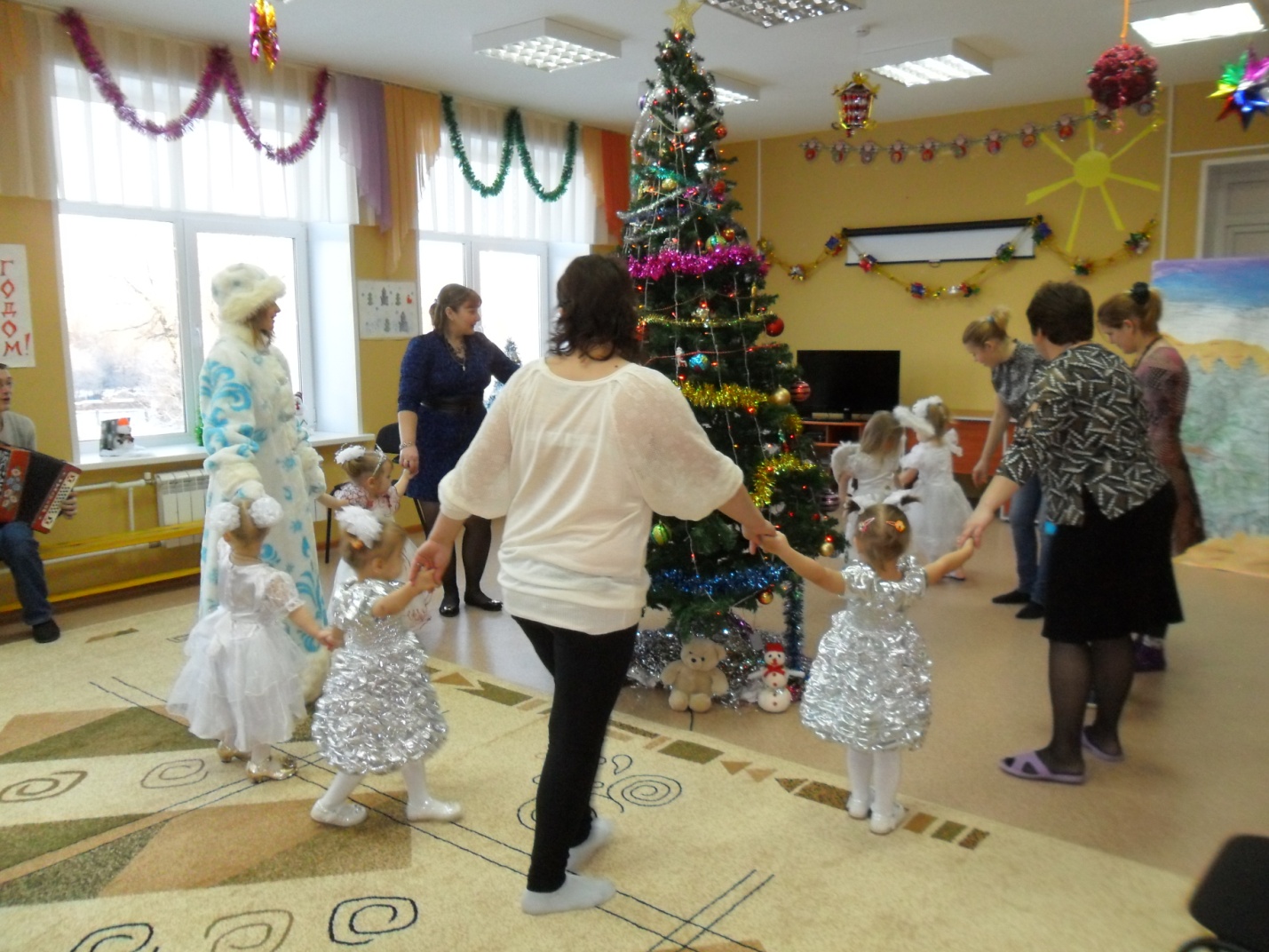 Дети садятся на стульчики.Снегурочка: Ребята, вы любите зиму? В снежки играть умеете? А снеговика умеете лепить?Дети вместе со Снегурочкой показывают, как они лепят снеговикаРаз-рука, два-рука,(дети по очереди вытягивают вперёд руки)Лепим мы снеговика.(имитируют лепку снежков)Мы катаем снежный ком,(ладонями делают круговые движения)Вот такой!(разводят руки в стороны)А потом поменьше ком,(ладонями делают круговые движения)Вот такой!(разводят руки на ширину плеч)А на верх поставим мы(ладонями делают круговые движения)Маленький комок.(показывают ком ладошками)Вот и вышел Снеговик,Снеговичок.(ставят руки на бока и выполняют повороты корпуса вправо и влево)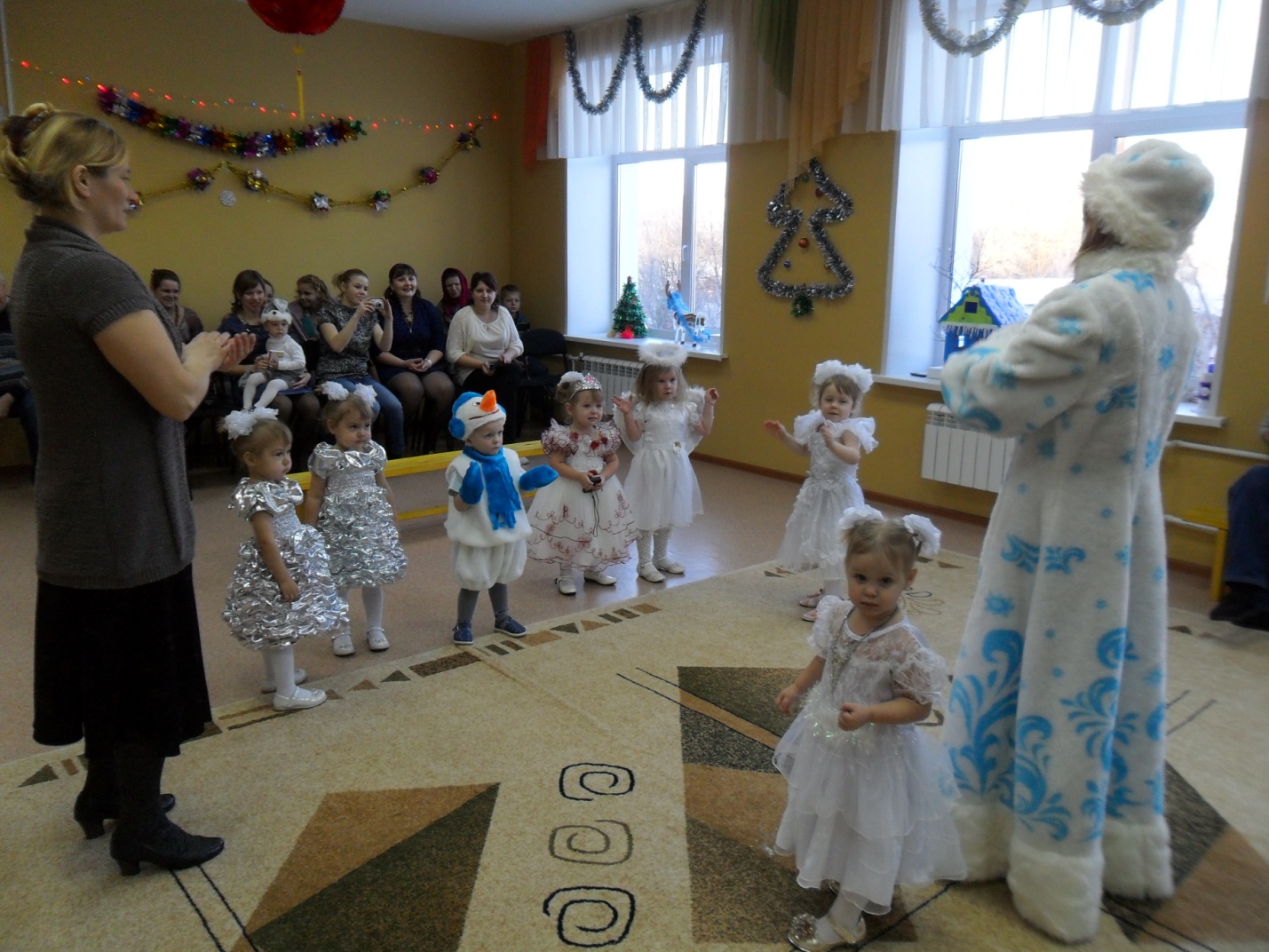 Снегурочка: У меня есть палочка, не простая, а волшебная. Я ей взмахну, и к нам придёт настоящий снеговик.Снегурочка достаёт из-под ёлки снеговика - игрушку.Снегурочка: Это не простой снеговик, это почтовик, в лес он сказочный пойдёт, Деда Мороза приведёт.Незаметно прячет снеговика за дверьюПод музыку в зал вбегает Снеговик (взрослый)Снеговик: Дед Мороз меня прислал, к вам так быстро я бежал. Сколько милых здесь ребят.Снегурочка: Здравствуй Снеговик, что Дед Мороз ребятам передал?Снеговик: Здравствуй Снегурочка, здравствуйте ребятки! Дед Мороз передал всем большой привет, а что ещё, я забыл. Ну ничего, я вспомню, а пока я хочу с ребятами поиграть.Игра  в  снежки.(снеговик рассыпает снежки, дети играют в снежки, а потом  собирают их в украшенные корзины)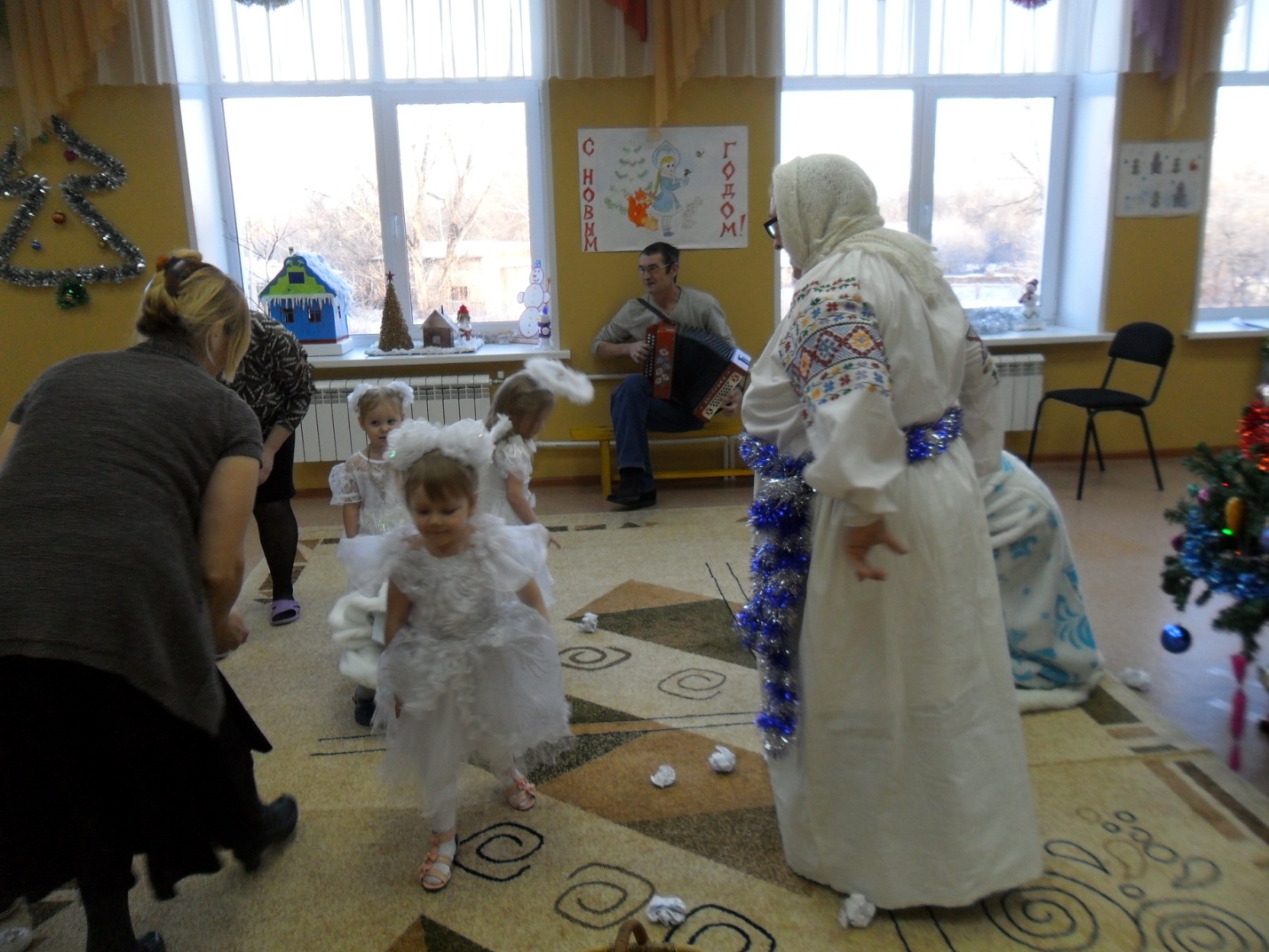 Снеговик Я снеговик, я к холоду привык, а вы мороза не боитесь?Музыкальная игра. " Мороз" (Железнова)Дети садятся на стульчикиСнеговик: Ребятишки, девчонки и мальчишки, давайте Снегурочке про Новый год стихотворение расскажем.Надя Е.(З. Орлова " Новый Год ")Скоро, скоро Новый год!Он торопится, идёт!Постучится в двери к нам:Дети, здравствуйте, я к вам!Праздник мы встречаем,Ёлку наряжаем,Вешаем игрушки,Шарики, хлопушки…Скоро Дед Мороз придёт!Нам подарки принесёт -Яблоки, конфеты…Дед Мороз, ну где ты?Снегурочка: Дорогой снеговик, что же всё-таки Дед Мороз тебе передал?Снеговик: Да погоди ты, тут так весело, давайте лучше ещё поиграем? У меня в лесу много друзей: и зайчишки и лисичка и косолапый мишка. Они с удовольствием пришли бы на ёлку.Игра. "На ёлку"Снеговик: Ребята, слушайте и сразу же выполняйте то, что делают зверушки:(по ходу игры можно показывать детям соответствующие тексту игрушки)Ну-ка, ёлочка, светлей,Засверкай огнями!Пригласили мы гостейВеселиться с нами.По дорожкам, по снегам,По лесным лужайкамПрискакал на праздник к намДлинноухий зайка.(дети скачут как зайчики)А за ним, смотрите все,Рыжая лисица,Захотелось и лисеС нами веселиться(Дети бегут тихо-тихо, как лисичка)Вперевалочку идётКосолапый мишка.Он несёт в подарок мёдИ большую шишку(Дети медленно топают, вперевалочку)Ну-ка, ёлочка светлей,Засверкай огнями,Чтобы лапы у зверейЗаплясали сами!(дети пляшут кто как хочет)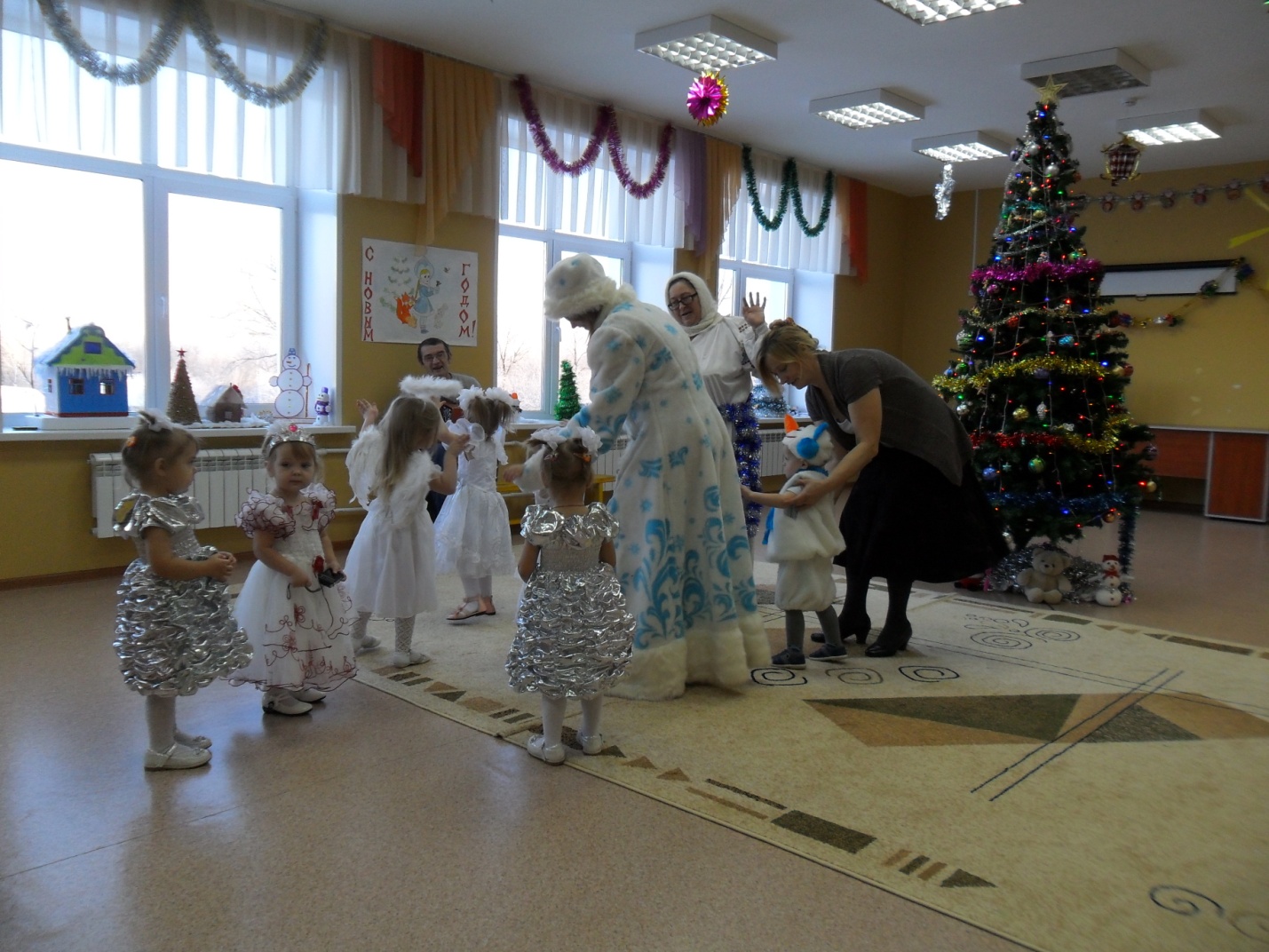 Дети садятся на стульчики .Снегурочка: Ребята, а про Мишку стихотворение знаете?Соня М.И. Токмакова.Как на горке - снег, снег,И под горкой - снег, снег,И на ёлке - снег, снег,И под ёлкой - снег, снег.А под снегом спит медведь.Тише, тише. Не шуметь.Снегурочка: А мы мишутку всё-таки разбудили.(Достаёт из-за ёлки игрушку - медвежонка)Снегурочка: Он хочет потанцевать с вами.Полька " Мишка с куклой"Мишка с куклой бойко топают,Бойко топают, посмотри!дети топают ножкамиИ в ладоши звонко хлопают,Звонко хлопают, раз, два, три!хлопают в ладошиМишке весело, Мишке весело,Вертит Мишенька головой.руки на пояс, повороты в стороны с "пружинками"Кукле весело, тоже весело,Ой, как весело, ой, ой, ой!дети кружатся вокруг себя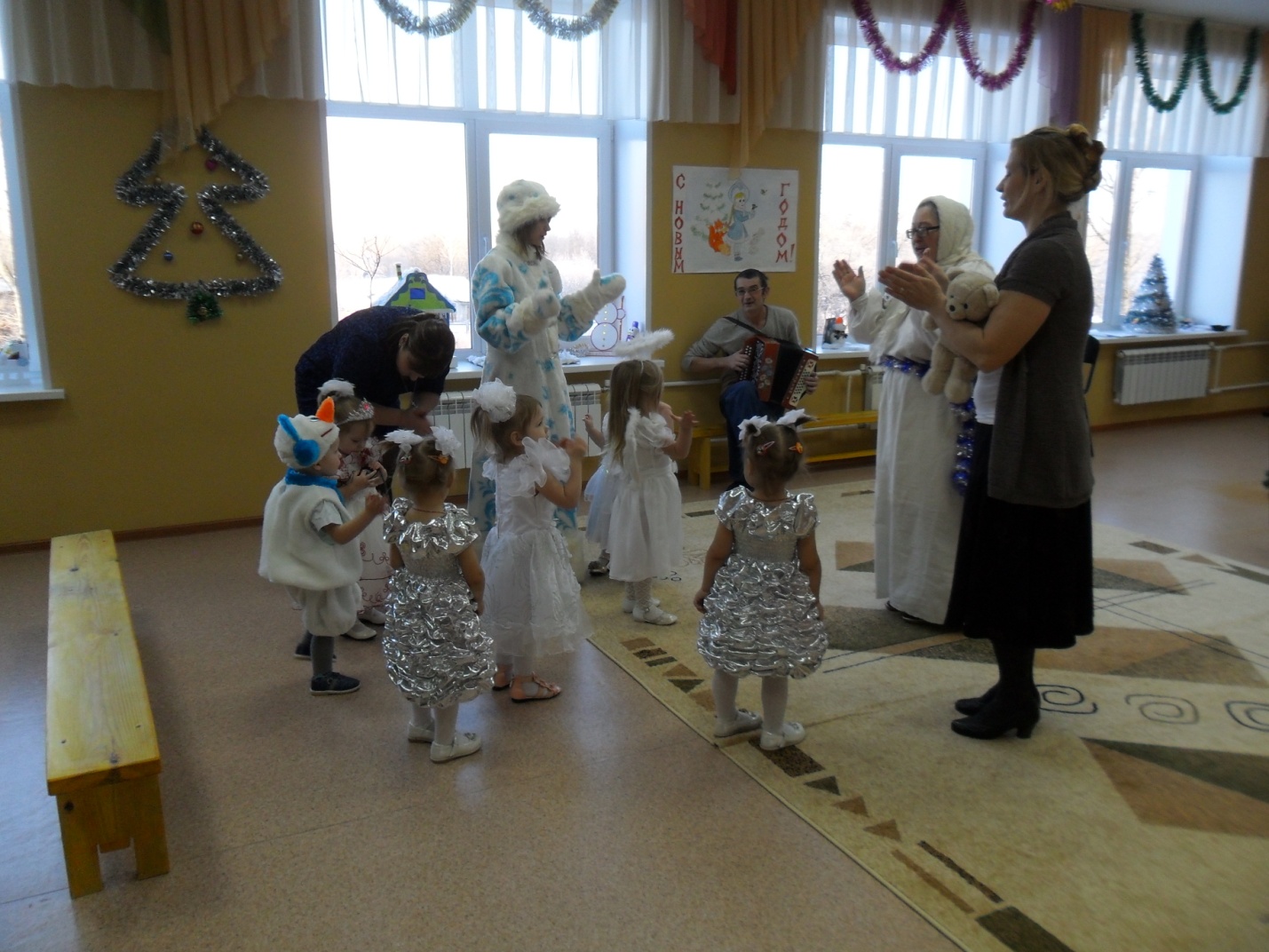 Дети садятся на стульчикиСнеговик: Ребята, я вспомнил, что Дед Мороз велел вам передать.(Выходит за дверь, тащит за собой мешок)Сюрпризный момент "Живой мешок"(в роли мешка ребёнок из подготовительной группы)Снеговик собирается открыть мешок, а тот перебегает на другое место. так повторяется 3 разаСнеговик: Это что ещё за шутки, я сейчас тебя схвачу и подарки всем вручу.мешок убегает за дверь снеговик за ним. и тут в дверь заходит Дед Мороз с мешкомДед Мороз: Здравствуйте, друзья. Вы меня ждали?. Все вставайте в хоровод, встретим праздник Новый год.Новогодний хоровод. «Ёлочка»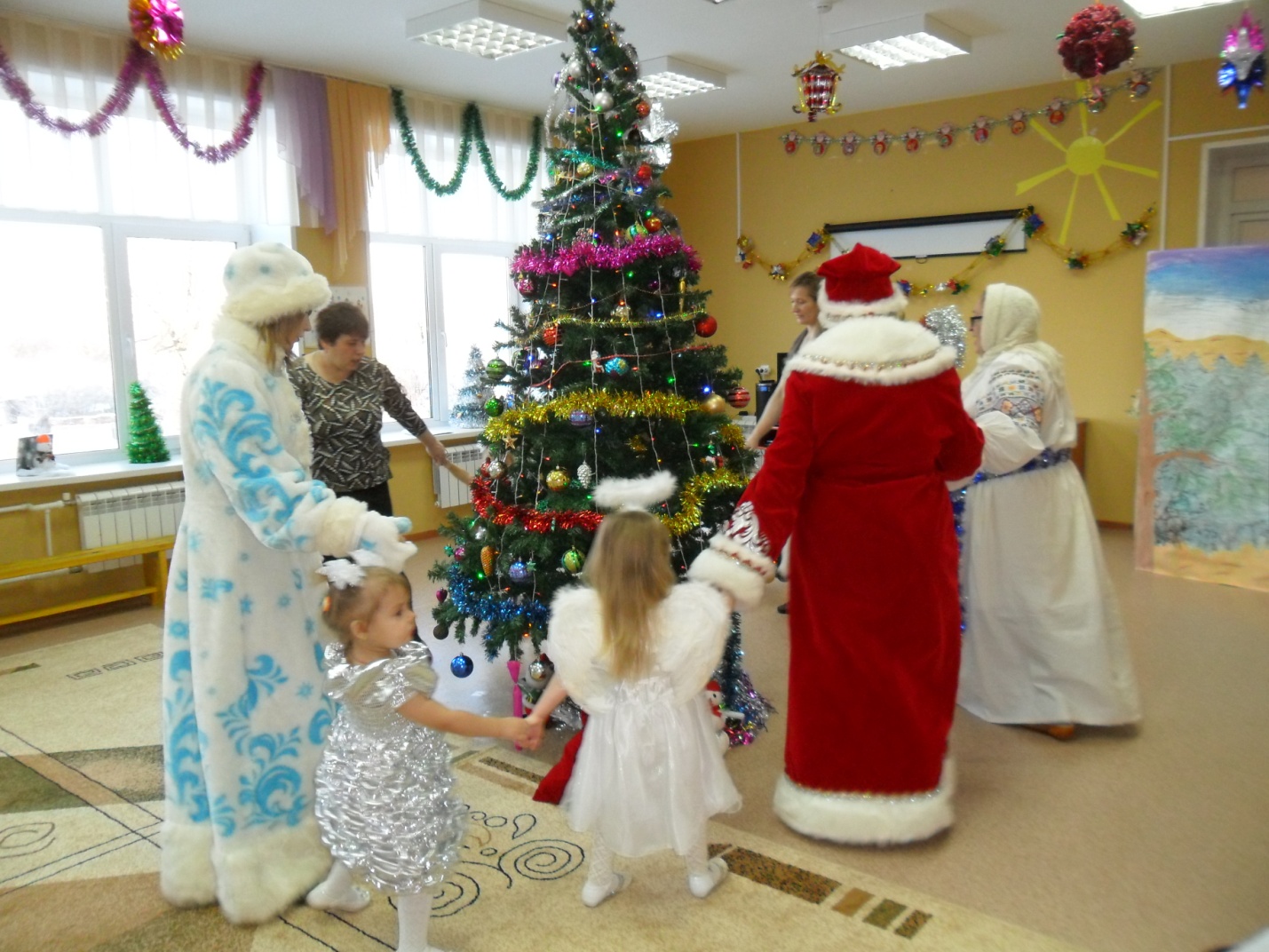 Снегурочка: Дед Мороз, ты устал с дороги, посиди, отдохни, а ребята для тебя стихи расскажут.КостяНаша елка велика,Наша елка высока,Выше мамы, выше папы,Достает до потолка!Маша Ш.Добрый дедушка МорозК нам пришел на вечер.До чего же рады всеНовогодней встрече!Даша Ш.Дед Мороз, Дед МорозДеткам елочку принес,А на ней фонарики,Золотые шарики!Даша Н.Дети водят хоровод,Хлопают в ладоши.Здравствуй, здравствуй, Дед Мороз!Ты такой хороший!Диана Е.Кто пришел? Что принес?Знаем мы — Дед Мороз!Он седой, с бородой,Он наш гость дорогой!Он нам елочку зажжет,С нами песенку споет.СоняК нам под Новый год стучитсяСтарый Дедушка Мороз.Он снежинками искрится,Он сосульками оброс!У него румянец яркий,Борода, как белый мех,Интересные подаркиПриготовил он для всех!НадяНаши окна кистью белойДед Мороз разрисовал,Снегом полюшко одел он,Снегом садик закидал.Разве к снегу не привыкли?Разве в шубы спрячем нос?Мы как выйдем да как крикнем:— Здравствуй, Дедушка Мороз!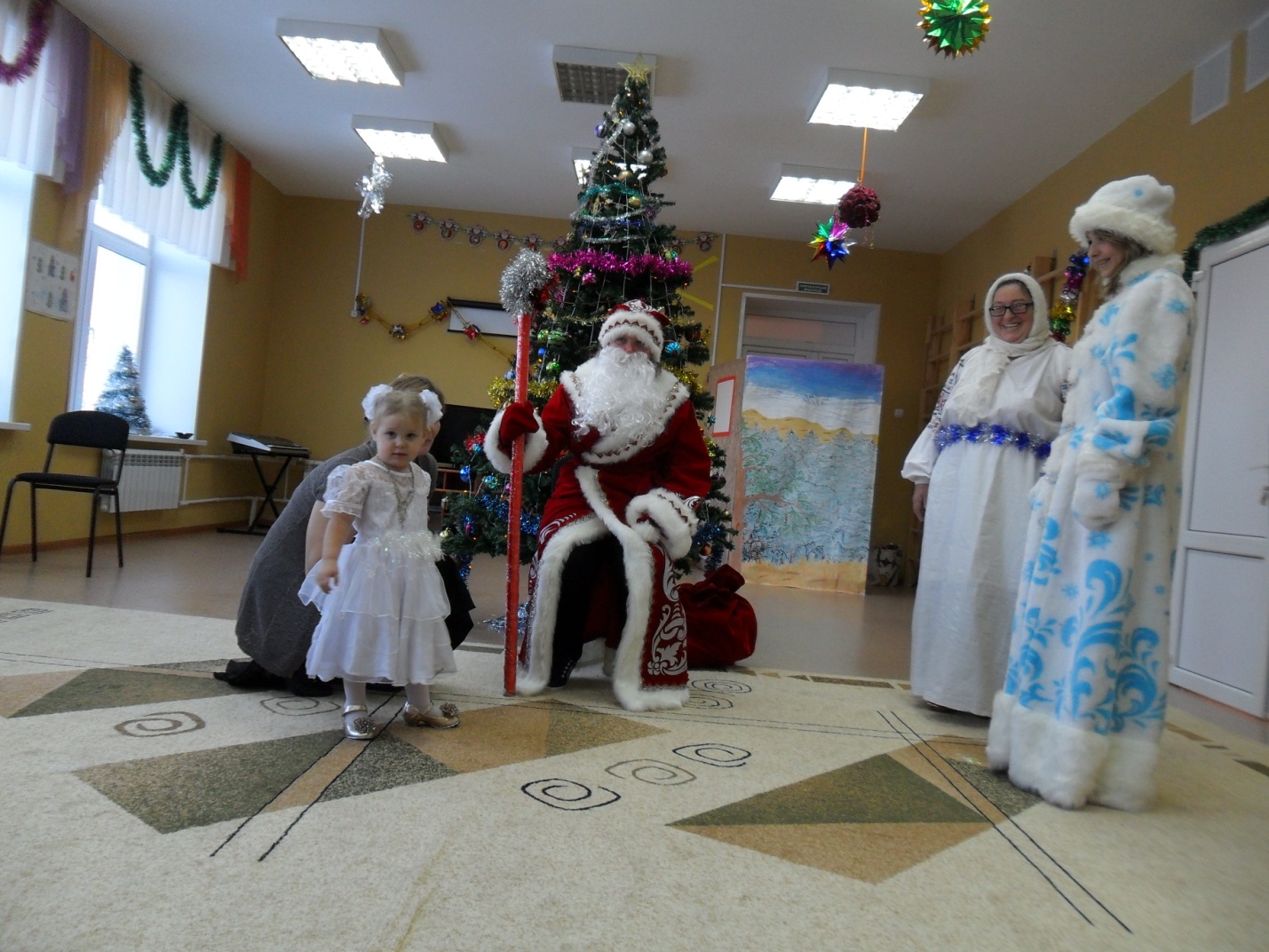 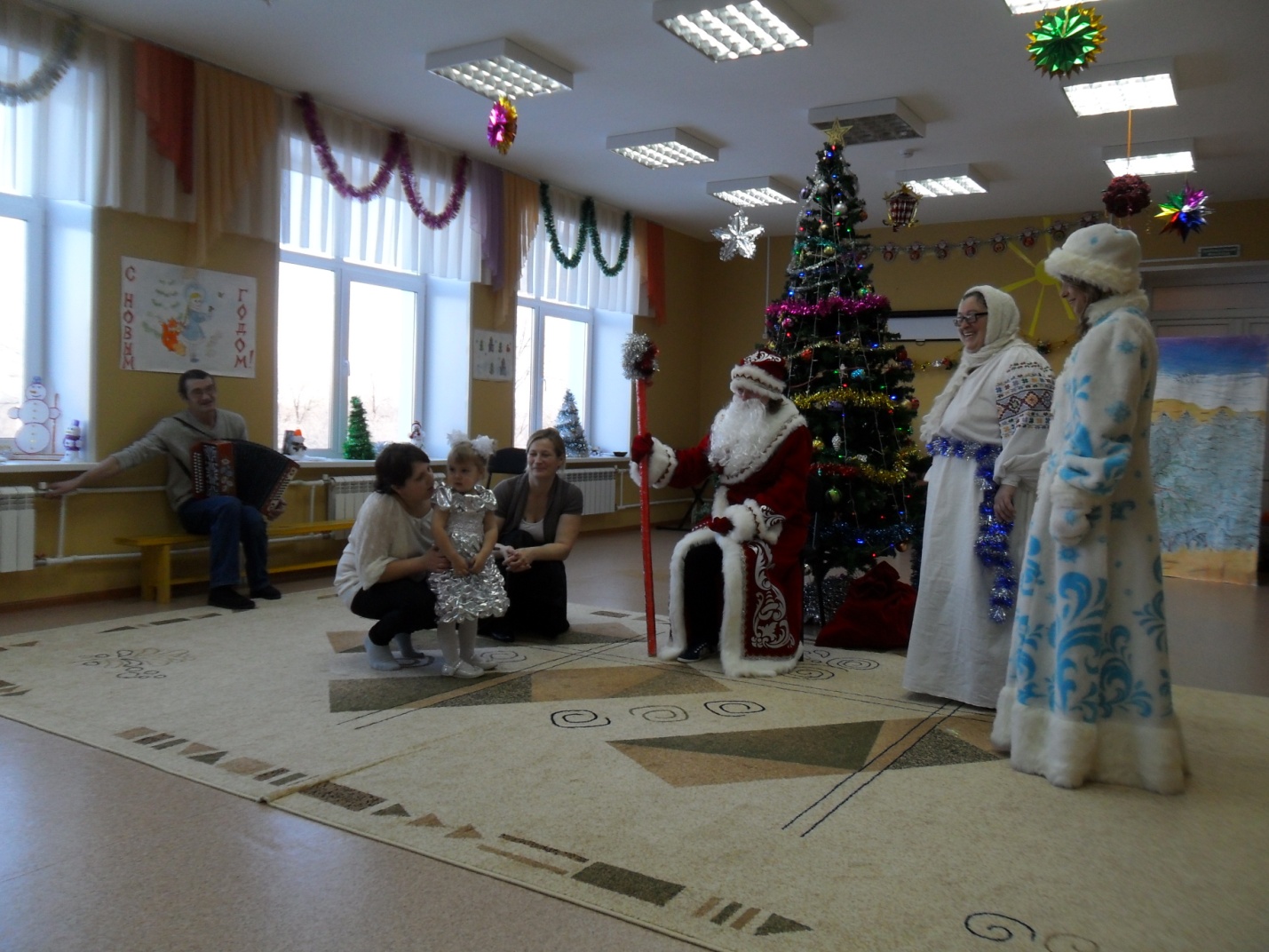 Дед Мороз: Дорогие ребята! Какие вы молодцы! Какие хорошие стихи рассказали .Подходите за подарками.Дед мороз со Снегурочкой и Снеговиком раздают подарки.Звучит веселая музыка, дети разбирают подарки, благодарят Деда Мороза.Дед Мороз.Ну что ж, друзья, прощаться нужноВсех поздравляю от души!Пусть Новый год встречают дружноИ взрослые, и малыши!До свидания!Звучит музыка, Дед Мороз и Снеговик покидают зал, дети машут им на прощание.Снегурочка.Что ж, пришла пора и намРасходиться по домам.Дед Мороз через годСнова в гости к нам придет!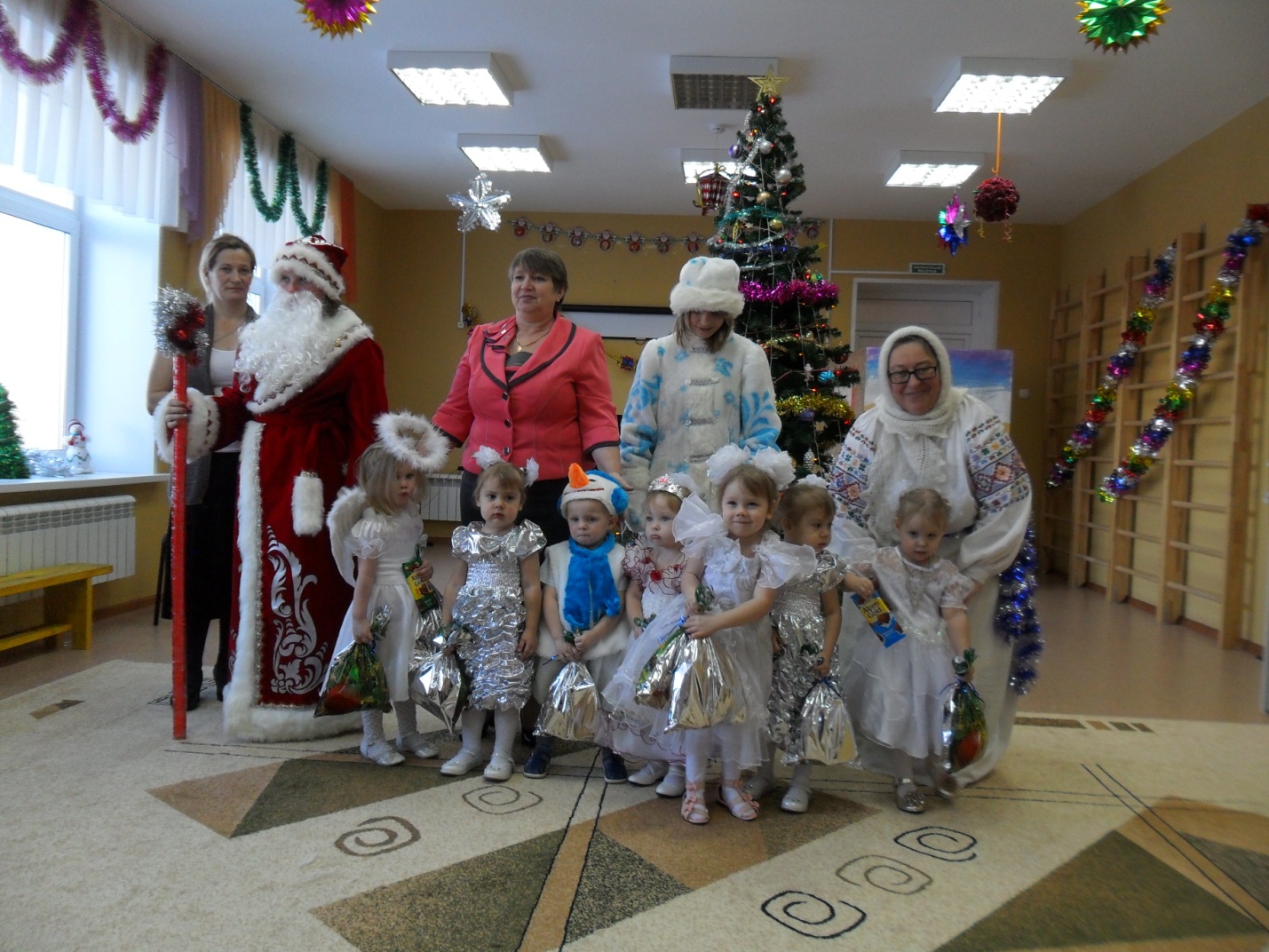 